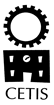 LYFTIS på Skolan för läsår 20xx – xxVår Handlingsplan för TeknikämnetUpprättad av ………………..Kontinuerligt utvärderad av:…………………………… (Ansvarig för teknik)…………………………….(Skolledning)
